ШИФР ПОСЛУГИ 07-16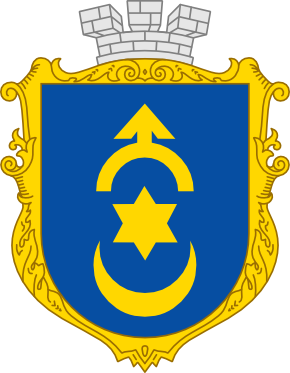 ІНФОРМАЦІЙНА КАРТКАадміністративної послуги з внесення змін до записів Державного реєстру речових прав на нерухоме майноВідділ "Центр надання адміністративних послуг”сектор державної реєстрації*Після початку роботи інформаційної взаємодії між Державним реєстром речових прав на нерухоме майно та Єдиним державним реєстром судових рішень, рішення суду про заборону вчинення реєстраційних дійІнформація про суб’єкта надання адміністративної послугиІнформація про суб’єкта надання адміністративної послугиІнформація про суб’єкта надання адміністративної послугиІнформація про суб’єкта надання адміністративної послуги1МісцезнаходженняМісцезнаходження  35600, Рівненська обл., м.Дубно, вул.Замкова, 42Інформація щодо режиму роботиІнформація щодо режиму роботи Понеділок: з 08.00 до 16.00 (без перерви на обід)
 Вівторок: з 08.00 до 17.00 (без перерви на обід)
 Середа: з 08.00 до 20.00 (без перерви на обід)
 Четвер: з 08.00 до 16.00 (без перерви на обід)
 П’ятниця: з 08.00 до 16.00 (без перерви на обід)
 Субота: з 08.00 до 15.00 (без перерви на обід)
 Неділя: вихідний3Телефон/факс (довідки), адреса електронної пошти та веб-сайтТелефон/факс (довідки), адреса електронної пошти та веб-сайт Тел. (03656) 3-23-90, 3-21-74, 068-3960308  E-mail міської ради: rada@dubno-adm.rv.ua  cnap@dubno-adm.rv.ua  Веб-сайт: www.dubno-adm.rv.uaНормативні акти, якими регламентується надання адміністративної послугиНормативні акти, якими регламентується надання адміністративної послугиНормативні акти, якими регламентується надання адміністративної послугиНормативні акти, якими регламентується надання адміністративної послуги4Закони УкраїниЗакони УкраїниЗакон України «Про державну реєстрацію речових прав на нерухоме майно та їх обтяжень»5Акти Кабінету МіністрівАкти Кабінету МіністрівПостанова Кабінету Міністрів України від 25 грудня 2015 року № 1127 «Про державну реєстрацію речових прав на нерухоме майно та їх обтяжень» (зі змінами); постанова Кабінету Міністрів України від 26 жовтня 2011 року № 1141 «Про затвердження Порядку ведення Державного реєстру речових прав на нерухоме майно» (зі змінами); постанова Кабінету Міністрів України від 06 березня 2022 року № 209 «Деякі питання державної реєстрації та функціонування єдиних та державних реєстрів, держателем яких є Міністерство юстиції, в умовах воєнного стану» (зі змінами)6Акти центральних органів виконавчої владиАкти центральних органів виконавчої владиНаказ Міністерства юстиції України від 21 листопада 2016 року № 3276/5 «Про затвердження Вимог до оформлення заяв та рішень у сфері державної реєстрації речових прав на нерухоме майно та їх обтяжень», зареєстрований у Міністерстві юстиції України 21 листопада 2016 року за № 1504/29634 (зі змінами);наказ Міністерства юстиції України від 28 березня 2016 року № 898/5 «Про врегулювання відносин, пов’язаних з державною реєстрацією речових прав на нерухоме майно, що розташоване на тимчасово окупованій  території України» (зі змінами)Умови отримання адміністративної послугиУмови отримання адміністративної послугиУмови отримання адміністративної послугиУмови отримання адміністративної послуги7Підстава для отриманняадміністративної послугиЗаява заявника або уповноваженої особиЗаява заявника або уповноваженої особи8Вичерпний перелік документів, необхідних для отримання адміністративної послугиЗаява встановленої форми;документ, що підтверджує сплату адміністративного збору в повному обсязі або документ, що підтверджує право на звільнення від сплати адміністративного зборуЗаява встановленої форми;документ, що підтверджує сплату адміністративного збору в повному обсязі або документ, що підтверджує право на звільнення від сплати адміністративного збору9Спосіб подання документів,необхідних для отримання адміністративної послугиОсобисто або уповноваженою особою у паперовій формОсобисто або уповноваженою особою у паперовій форм10Платність (безоплатність) надання адміністративної послугиБезоплатно, крім випадків передбачених статтею 34 Закону України «Про державну реєстрацію речових прав на нерухоме майно та їх обтяжень»Безоплатно, крім випадків передбачених статтею 34 Закону України «Про державну реєстрацію речових прав на нерухоме майно та їх обтяжень»11Строк надання адміністративної послугиВ день реєстрації заяви в Державному реєстрі речових прав на нерухоме майноВ день реєстрації заяви в Державному реєстрі речових прав на нерухоме майно12Перелік підстав для зупинення розгляду документів, поданих для державної реєстрації1) подання документів для державної реєстрації прав не в повному обсязі, передбаченому законодавством;2) направлення запиту до суду для отримання судового рішення1) подання документів для державної реєстрації прав не в повному обсязі, передбаченому законодавством;2) направлення запиту до суду для отримання судового рішення13Перелік підстав для відмовиу державній реєстрації1) заявлене речове право, обтяження не підлягає державній реєстрації відповідно до Закону України «Про державну реєстрацію речових прав на нерухоме майно та їх обтяжень»;2) заява про внесення змін подана неналежною особою; 3) подані документи не відповідають вимогам, встановленим Законом України «Про державну реєстрацію речових прав на нерухоме майно та їх обтяжень»;4) подані документи не дають змоги встановити набуття, зміну або припинення речових прав на нерухоме майно та їх обтяження;5)наявні суперечності між заявленими та вже зареєстрованими речовими правами на нерухоме майно та їх обтяженнями;6) наявні зареєстровані обтяження речових прав на нерухоме майно;7) документи подано до неналежного суб’єкта державної реєстрації прав, нотаріуса;8) заявником подано ті самі документи, на підставі яких заявлене речове право, обтяження вже зареєстровано у Державному реєстрі речових прав на нерухоме майно1) заявлене речове право, обтяження не підлягає державній реєстрації відповідно до Закону України «Про державну реєстрацію речових прав на нерухоме майно та їх обтяжень»;2) заява про внесення змін подана неналежною особою; 3) подані документи не відповідають вимогам, встановленим Законом України «Про державну реєстрацію речових прав на нерухоме майно та їх обтяжень»;4) подані документи не дають змоги встановити набуття, зміну або припинення речових прав на нерухоме майно та їх обтяження;5)наявні суперечності між заявленими та вже зареєстрованими речовими правами на нерухоме майно та їх обтяженнями;6) наявні зареєстровані обтяження речових прав на нерухоме майно;7) документи подано до неналежного суб’єкта державної реєстрації прав, нотаріуса;8) заявником подано ті самі документи, на підставі яких заявлене речове право, обтяження вже зареєстровано у Державному реєстрі речових прав на нерухоме майно14Результат наданняадміністративної послуги1) прийняття рішення про внесення змін; внесення до відкритого розділу або спеціального розділу Державного реєстру речових прав на нерухоме майно відповідних змін до відомостей про речові права на нерухоме майно та їх обтяження, про об’єкти та суб’єктів цих прав;  формування витягу з Державного реєстру речових прав на нерухоме майно про проведену державну реєстрацію змін;2) рішення про відмову у державній реєстрації із зазначенням виключного переліку обставин, що стали підставою для його прийняття1) прийняття рішення про внесення змін; внесення до відкритого розділу або спеціального розділу Державного реєстру речових прав на нерухоме майно відповідних змін до відомостей про речові права на нерухоме майно та їх обтяження, про об’єкти та суб’єктів цих прав;  формування витягу з Державного реєстру речових прав на нерухоме майно про проведену державну реєстрацію змін;2) рішення про відмову у державній реєстрації із зазначенням виключного переліку обставин, що стали підставою для його прийняття15Способи отримання відповіді (результату)Через центр надання адміністративних послуг або безпосередньо державним реєстратором; вебпортал Мін’юсту*Через центр надання адміністративних послуг або безпосередньо державним реєстратором; вебпортал Мін’юсту*